 Councillors are summoned to the Parish Council (Trust) Meeting immediately following the Parish Council Meeting on Monday 2nd Sept 2019 in the North Luffenham Community Centre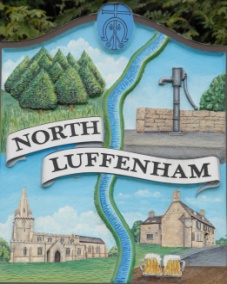 Agenda59/19 	Apologies 60/19 	Declarations of Interest61/19	To approve and sign minutes of PC Trust meetings held on:1st July 201930th July 2019 (Extraordinary meeting)19th August 2019 (Extraordinary meeting) 62/19	Finance Report – ClerkTo receive a report from Cllr Sewell– Bank Reconciliation 18th August 2019To consider and approve the finance reportTo receive and consider the external report on the Trust Finances for 2018/19To receive and approve the following payments£32.10; C Cade petrol and cement for goal posts£2966.88 (£2472.40 plus vat of £494.48) re removal of 2 trees plus fallen & broken branches)To not the following contractual payments£214.29; Mow All July payment£270.00; 4 Counties July mowing (3 cuts)63/19 	Field Gardens Report - Cllr CadeAllotments update: Woodland Walk update64/19	Oval Report - Cllr CadeTo receive and consider the request from NLPC for holding a bonfire night celebration on 5th Nov 2019 on the Oval Recreation GroundTo note that following agreement from the Trustee, for engaging Charles Richardson to undertake a report to the Trustee re the granting of an Easement under the Oval Recreation Ground at a cost of £500 plus vat (To be re-imbursed by Weston Power) and to receive an update on progress.To receive an update on the Oval Trees and progress towards sorting out a replacement strategyTo receive an update with regard to the repair of the stonewall by the exit to Church Street. Quotes received:Stamford Stonecraft £760 plus VATAbbey Stone and masonary £2,180 plusVATShaun Grey £850 (VAT not mentioned)65/19	To report on progress re the setting up of a G Suite for Trust Business as agreed at the extraordinary meeting on 30th July 201966/19 	Date of next meeting: To consider changing the date of the next meeting from Monday 21st October 2019 to Monday 28th October immediately following the PC meetingJohn Willoughby, Parish Clerk 